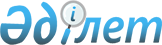 О внесении изменения в постановление Правительства Республики Казахстан от  19 марта 2015 года № 149 "О распределении средств на реализацию межсекторального и межведомственного взаимодействия по вопросам охраны здоровья граждан на 2015 год"Постановление Правительства Республики Казахстан от 25 декабря 2015 года № 1065      Ввводится в действие с 1 января 2015 года.      Правительство Республики Казахстан ПОСТАНОВЛЯЕТ:



      1. Внести в постановление Правительства Республики Казахстан от 19 марта 2015 года № 149 «О распределении средств на реализацию межсекторального и межведомственного взаимодействия по вопросам охраны здоровья граждан на 2015 год» (САПП Республики Казахстан, 2015 г., № 14, ст. 84) следующее изменение:



      приложение к указанному постановлению изложить в новой редакции согласно приложению к настоящему постановлению.



      2. Настоящее постановление вводится в действие с 1 января 2015 года и подлежит официальному опубликованию.      Премьер-Министр

      Республики Казахстан                     К. Масимов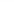   

Приложение          

к постановлению Правительства

Республики Казахстан    

от 25 декабря 2015 года № 1065Приложение         

к постановлению Правительства

Республики Казахстан   

от 19 марта 2015 года № 149     Распределение средств на реализацию межсекторального и

        межведомственного взаимодействия по вопросам охраны

                 здоровья граждан на 2015 год      Примечание:

      * Мероприятия по профилактике ВИЧ-инфекции среди лиц, находящихся и освободившихся из мест лишения свободы, и закуп услуг осуществляют местные уполномоченные органы здравоохранения областей, городов Астаны и Алматы в соответствии с законодательством Республики Казахстан.

      Расшифровка аббревиатур:

      МВД - Министерство внутренних дел Республики Казахстан

      МЗСР - Министерство здравоохранения и социального развития Республики Казахстан

      МКС — Министерство культуры и спорта Республики Казахстан

      МНЭ - Министерство национальной экономики Республики Казахстан

      МИР - Министерство по инвестициям и развитию Республики Казахстан

      НПО - неправительственные организации     
					© 2012. РГП на ПХВ «Институт законодательства и правовой информации Республики Казахстан» Министерства юстиции Республики Казахстан
				№ п/пНаименование мероприятийОтветственные государственные органыСумма, тыс. тенге1234Цель 5.1.1. Формирование здорового образа жизни путем комплексного подхода к профилактике и усилению контроля за поведенческими факторами рискаЦель 5.1.1. Формирование здорового образа жизни путем комплексного подхода к профилактике и усилению контроля за поведенческими факторами рискаЦель 5.1.1. Формирование здорового образа жизни путем комплексного подхода к профилактике и усилению контроля за поведенческими факторами рискаЦель 5.1.1. Формирование здорового образа жизни путем комплексного подхода к профилактике и усилению контроля за поведенческими факторами риска1Организовать и провести ежегодные отраслевые спартакиады по массовым видам спортаМКС57 1962Создать на республиканском уровне телевизионную государственную программу «Саламатты Қазақстан» на 2011 - 2015 годы, посвященную вопросам развития здравоохранения, на государственном и русском языкахМИР64 500Цель 5.1.2. Обеспечение здорового питания населения и профилактика заболеваний, зависимых от питанияЦель 5.1.2. Обеспечение здорового питания населения и профилактика заболеваний, зависимых от питанияЦель 5.1.2. Обеспечение здорового питания населения и профилактика заболеваний, зависимых от питанияЦель 5.1.2. Обеспечение здорового питания населения и профилактика заболеваний, зависимых от питания3Провести информационно-пропагандистскую кампанию по вопросам здорового питанияМЗСР12 6004Формировать у населения навыки здорового питания и безопасности пищевых продуктовМЗСР49 9175Выпустить видео и аудиоролики по вопросам здорового питанияМИР2 220Цель 5.1.4. Снижение дорожно-транспортного травматизма и смертности от негоЦель 5.1.4. Снижение дорожно-транспортного травматизма и смертности от негоЦель 5.1.4. Снижение дорожно-транспортного травматизма и смертности от негоЦель 5.1.4. Снижение дорожно-транспортного травматизма и смертности от него6Провести мониторинг общественного мнения по проблемам дорожной безопасностиМВД1 6697Создать социальные ролики по вопросам безопасности дорожного движения и обеспечить их прокат на центральных, республиканских телеканалахМВД24 7208Создать специализированную программу на республиканском телеканале по актуальным вопросам безопасности дорожного движенияМВД16 7009Выпуск буклетов, информационных материалов по проблемам обеспечения безопасности дорожного движенияМВД6 650Цель 5.1.5. Снижение безвозвратных потерь среди пострадавших при чрезвычайных ситуациях природного и техногенного характераЦель 5.1.5. Снижение безвозвратных потерь среди пострадавших при чрезвычайных ситуациях природного и техногенного характераЦель 5.1.5. Снижение безвозвратных потерь среди пострадавших при чрезвычайных ситуациях природного и техногенного характераЦель 5.1.5. Снижение безвозвратных потерь среди пострадавших при чрезвычайных ситуациях природного и техногенного характера10Функционирование 40 трассовых пунктов по оказанию экстренной медико-спасательной помощи на трассеМВД787 37311Приобрести 2 ангара для обеспечения эксплуатации санитарных вертолетовМВД57 848Цель 5.1.6. Снижение уровня заболеваемости и смертности от туберкулеза и ВИЧ/СПИД в пенитенциарной системеЦель 5.1.6. Снижение уровня заболеваемости и смертности от туберкулеза и ВИЧ/СПИД в пенитенциарной системеЦель 5.1.6. Снижение уровня заболеваемости и смертности от туберкулеза и ВИЧ/СПИД в пенитенциарной системеЦель 5.1.6. Снижение уровня заболеваемости и смертности от туберкулеза и ВИЧ/СПИД в пенитенциарной системе12Повысить потенциал НПО, работающих по вопросам ВИЧ/СПИДа, укрепить взаимодействие между государственными и неправительственными организациямиМЗСР1 42513Реализовать программу профилактики ВИЧ-инфекции в местах заключения и внедрить программы социального сопровождения для лиц, освобождающихся из мест лишения свободы.МЗСР32 72413Реализовать программу профилактики ВИЧ-инфекции в местах заключения и внедрить программы социального сопровождения для лиц, освобождающихся из мест лишения свободы.в том числе:13Реализовать программу профилактики ВИЧ-инфекции в местах заключения и внедрить программы социального сопровождения для лиц, освобождающихся из мест лишения свободы.Акмолинская область2 709Развивать потенциал НПО для борьбы с ВИЧ/СПИД в местах лишения свободы*Актюбинская область1 921Развивать потенциал НПО для борьбы с ВИЧ/СПИД в местах лишения свободы*Алматинская область2 544Развивать потенциал НПО для борьбы с ВИЧ/СПИД в местах лишения свободы*Атырауская область506Развивать потенциал НПО для борьбы с ВИЧ/СПИД в местах лишения свободы*Восточно-Казахстанская область4 145Развивать потенциал НПО для борьбы с ВИЧ/СПИД в местах лишения свободы*Жамбылская область2 661Развивать потенциал НПО для борьбы с ВИЧ/СПИД в местах лишения свободы*Западно-Казахстанская область1 205Развивать потенциал НПО для борьбы с ВИЧ/СПИД в местах лишения свободы*Карагандинская область4 279Развивать потенциал НПО для борьбы с ВИЧ/СПИД в местах лишения свободы*Костанайская область2 581Развивать потенциал НПО для борьбы с ВИЧ/СПИД в местах лишения свободы*Кызылординская область907Развивать потенциал НПО для борьбы с ВИЧ/СПИД в местах лишения свободы*Мангистауская область1 315Развивать потенциал НПО для борьбы с ВИЧ/СПИД в местах лишения свободы*Павлодарская область1 500Развивать потенциал НПО для борьбы с ВИЧ/СПИД в местах лишения свободы*Северо-Казахстанская область2 160Развивать потенциал НПО для борьбы с ВИЧ/СПИД в местах лишения свободы*Южно-Казахстанская область1 359Развивать потенциал НПО для борьбы с ВИЧ/СПИД в местах лишения свободы*город Алматы894Развивать потенциал НПО для борьбы с ВИЧ/СПИД в местах лишения свободы*город Астана2 038ВсегоВсегоВсего1 115 542
